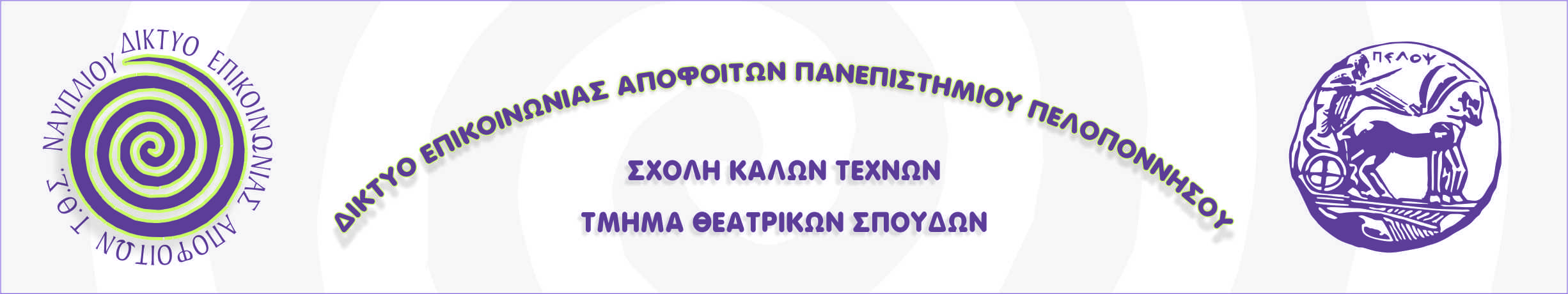 ΠΡΟΓΡΑΜΜΑ 1ης ΗΜΕΡΙΔΑΣ ΤΟΥ ΔΙΚΤΥΟΥ ΕΠΙΚΟΙΝΩΝΙΑΣ ΑΠΟΦΟΙΤΩΝ «Καλημέρα σας. Είμαι απόφοιτος του Τμήματος Θεατρικών Σπουδών Ναυπλίου» Επαγγελματικές εξελίξεις και εμπειρίες των Αποφοίτων ΘεατρολόγωνΚυριακή 24 Φεβρουαρίου 2013, Αίθουσα Λήδας Τασοπούλου11.00 		Προσέλευση - Εγγραφές συμμετεχόντων - Καφές και γλυκίσματα11.30		Χαιρετισμοί Επισήμων και Προέδρου Τμήματος Καθ. Άλκηστις Κοντογιάννη12.00-13.45  	«Μεταπτυχιακές Σπουδές και Ερευνητικά Προγράμματα»                                                Συντονισμός: Μαρία Σπυριδοπούλου                                                Συμμετέχοντες: Αφροδίτη Ευαγγελάτου, Εύη Φίλη, Ελένη Καϊάφα, Σταυρούλα  Μπρούσκα, Κατερίνα Χάσκα, Φωτεινή Μακαρατζή, Τζίνα Παΐζη, Μικέλα Τσόντζου13.45-14.15 	Διάλειμμα (ελαφρύ γεύμα), δρώμενο φοιτητών Τμήματος Θεατρικών Σπουδών, συντονισμός: Αντωνία Βασιλάκου	14.15-16.15 	«Παραστατικές Τέχνες και Θεατρική Πράξη»                                                Συντονισμός: Άννα Τσίχλη                                                Συμμετέχοντες: Άννα Τσαπάρα, Μαρία Παπαδοπούλου, Μάνος Χασάπης, Κωνσταντίνα Σκεπετάρη, Νάνσυ Σταματούκου, Έλενα Γαλανοπούλου, Έλλη Χατζεϊππίδου, Ράνια Λαγού, Χριστιάνα Μούζουρα, Γεωργία Μιχοπούλου, Χάρης Χιώτης16.15-16.45 	Διάλειμμα (καφές, γλυκίσματα), δρώμενο φοιτητών Τμήματος Θεατρικών Σπουδών, συντονισμός: Αντωνία Βασιλάκου16.45-17.45	«Πολυδιάστατες Επαγγελματικές Δράσεις»                                                Συντονισμός: Άλκηστις Κοντογιάννη                                                Συμμετέχοντες: Άννα Βουρλιώτου, Αγγελική Τσαμίδου, Φραγκίσκος Αλέξανδρος Σαργολόγος, Αλεξάνδρα Τσιτρά, Ελεάννα Παπαχρήστου, Μαρίνα Σμούλεβιτς17.45-19.30	«Δραματική Τέχνη στην Εκπαίδευση και Δράσεις σε Κοινωνικούς Φορείς»                                              	Συντονισμός: Χριστίνα Ζώνιου, Αντωνία Βασιλάκου	Συμμετέχοντες: Κατερίνα Διακουμάκου, Μαρία Γεωργιάδου, Μαριάννα Μπούρα, Χριστίνα Ζήκου, Χριστόδουλος Κωτσίνας, Αλίνα Σαπρανίδου, Νίκος Σφαιρόπουλος, Ζένια Αγκιστριώτη, Μελίνα Σκούφου, Βενετία Νάση, Ρίτα Ζηκίδου, Δόμνα Καβακίδου19.30	Παράσταση φοιτητών 4ου έτους «Ξεθωριασμένα Χαμόγελα» της  Χαράς Αρμύρα Η παράσταση πραγματοποιήθηκε στο πλαίσιο του μαθήματος «Σκηνοθεσία ΙΙΙ» με διδάσκουσα την Άννα ΤσίχληΕπιστημονική υπεύθυνη:	                Άλκηστις Κοντογιάννη	Οργανωτική ομάδα διδασκόντων: Αντωνία Βασιλάκου, Μαρία Σπυριδοπούλου, Άννα ΤσίχληΟργανωτική ομάδα αποφοίτων:    Μαρία Μπακοπούλου, Φραγκίσκος Αλέξανδρος Σαργολόγος, Εύη Φίλη